La Direction Technique Nationale en collaboration avec la Ligue Régionale de Football d’Oran, organise un stage de formation Fédérale FAF 3  « Session 2 » au profit des candidats FAF 3 groupe 2 qui ont participé avec  assiduité a la 1ér session et qui doivent confermer leur participation on s’acquittant des frais de formation arrêté a la somme de » vingt Cinque mille dinars (25 000) DA à verser avant le Lundi 23/01/2023 , dans le compte bancaire de la ligue régionale de football d’Oran (LRFO) ; BEA-Agence Khemisti. 062   N° de compte 00200062620315015136.La quittance du virement est à transmettre  par Fax N° 041 33 56 93  (LRFO)Ci-joint la liste des stagiaires  Le stage est prévue à INFS/CJS CREPS D’AIN EL TURCK ORAN du 28/01 au 02/02/2023Le Directeur Technique Régional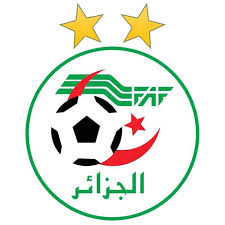 FEDERATION ALGERIENNE DE FOOTBALL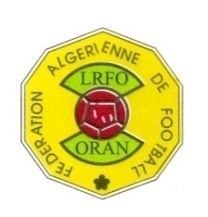 LIGUE REGIONALE DE FOOTBALL D’0RANDIRECTION TECHNIQUE NATIONALEDIRECTION TECHNIQUE REGIONALE D’ORANNo   NomsNo   NomsPrénomsDate et lieu de naissance1HAMMOUDAAbdelkrim18/10/1982 à  yellel2GHALAGAyoub24/08/1991 à  Oran3ROUISSATMustapha12/02/1982 à Oran4BENYAMINAMohamed18/12/1979 à Mostaganem5TAYEBBenaissa 13/11/1976 à Ain Tedeles6KHATIRZakaria 10/09/1990 à Telegh7ALIOUIYoussouf22/02/1994 à Telegh8TAIEBAbderrahmane15/05/1973 à Mostaganem9BELHEIRANEYoucef12/10/1970 à Oran10BOUTOUILAzzedine21/12/1979 à Tabia11MEDDADFethi30/08/1964 à Sidi bel abbes12EZZEGAIHafid13/06/1979 à Tlelat13BELHORMAAhmed30/04/1982 à Oran14DEMMOUCHEDjamel10/10/1973 à Oran15HADJ ABBESDjillali13/05/1996 à Tlelat16TADJIMenaouer02/11/1985 à Oueled Mimoun17TADJIMohamed23/11/1990 à Oueled Mimoun18BOUCHAREBSid Ahmed18/03/1983 à Mostaganem19KADDOUR BENATIABoualem11/08/1981 à Bouguirat20MADANIMohammed el amine19/06/1993 à Oued Rhiou21IKHOUNasr eddine13/12/1968 à Sidi bel abbes22CHENITIAtmane27/01/1981 à Sidi bel abbes23MOUNAIbrahim 13/07/1986 à Oued Rhiou24ACHIRHichem02/07/1992 à Sidi bel abbes25CHOUAKIMiloud 09/06/1981 à Sidi bel abbes26CHAOUCHOussama Abdellah03/05/2000 à Oran27SERRADJDjamel Eddine05/03/1991 à Oran28BEN BRAHIMMohamed15/08/1997 à Oued Rhiou29NOUARHamid12/08/1970 à Relizane30SOUIDI Taieb20/01/1966 à Oued Rhiou31HAMMOUKHELIFA17/03/1980 à Mostaganem32BELLAROUSSIKARIMA25/08/1977 à Mostaganem33ZAGHLI  MEHADJI08/05/1974 à Boukhanefisse